แบบสรุปผลการดำเนินการจัดซื้อจัดจ้างในรอบเดือน กุมภาพันธ์ชื่อสถานีตำรวจภูธรตาลสุมวันที่  29   เดือน  กุมภาพันธ์   พ.ศ. 2567                                  ตรวจแล้วถูกต้อง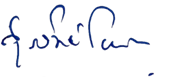  					       พันตำรวจเอก                                                                 	   (สุรวิทย์   โยนจอหอ)                                                                    ผู้กำกับการสถานีตำรวจภูธรตาลสุมลำดับงานที่จัดซื้อหรือจัดจ้างวงเงินที่จัดซื้อหรือจัดจ้าง(บาท)ราคากลาง(บาท)วิธีซื้อหรือจ้างรายชื่อผู้เสนอราคาและราคาที่เสนอผู้ได้รับการคัดเลือกและราคาที่ตกลงซื้อหรือจ้างเหตุผลที่คัดเลือกโดยสรุปเลขที่และวันที่ของสัญญาหรือข้อตกลงในการซื้อหรือจ้าง1.วัสดุแบบพิมพ์4,665.20 4,665.20เฉพาะเจาะจงโรงพิมพ์ตำรวจราคาที่เสนอ4,665.20 โรงพิมพ์ตำรวจราคาที่ตกลงซื้อ4,665.20 บาท ใช้เกณฑ์ราคา จ้างไม่เกิน วงเงินที่กำหนดใบสั่งซื้อที่ 6/2567ลง 6 ก.พ. 25672.น้ำมันเชื้อเพลิง36,011.7536,011.75เฉพาะเจาะจงสหกรณ์การเกษตร  ตาลสุม จำกัดราคาที่เสนอ36,011.75สหกรณ์การเกษตรตาลสุม จำกัดราคาที่ตกลงซื้อ 36,011.75 บาท ใช้เกณฑ์ราคา จ้างไม่เกิน วงเงินที่กำหนดใบสั่งซื้อที่ 7/2567ลง  29 ก.พ. 2567